PÉČE O ROUSY A POKOŽKUVeterinární přípravek s příznivým účinkem na kožní problémy koníObsah (1 l, 2 l, 5 l)Složení: paraffinum perliquidum, sulphurMinerální olej se sírou pro péči o koňské rousy a pokožku. Síra přispívá ke snížení výskytu škodlivých mikroorganismů (bakterií a plísní) a odstraňuje odumřelé kožní buňky. Minerální olej udržuje rousy čisté a hebké. Přípravek příznivě působí na kožní potíže, zmírňuje nepříjemné svědění a napomáhá k odstranění drobných stroupků, lupů a zrohovatělé kůže. Přípravek je možné aplikovat na pokožku kdekoliv na těle.Způsob použití: Pouze k vnějšímu užití, k aplikaci na pokožku (neaplikovat na otevřené rány).Před použitím vyzkoušejte přípravek na malé části pokožky (může způsobit podráždění).  
 Neaplikujte na přímém slunci! Před použitím důkladně protřepat!  Pouze pro zvířata!
Doporučené dávkování: Aplikujte dostatečné množství na pokožku v rousech, promasírujte a rousy pročešte. Pro dosažení optimálního výsledku aplikujte pravidelně, dle potřeby i několikrát měsíčně, v případě potřeby častěji.NEBEZPEČÍ 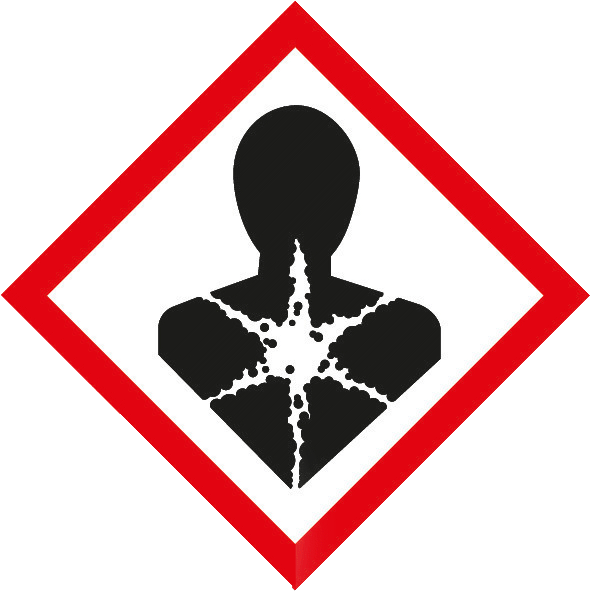 Při požití a vniknutí do dýchacích cest může způsobit smrt.PŘI POŽITÍ: Okamžitě volejte TOXIKOLOGICKÉ INFORMAČNÍ STŘEDISKO/lékaře.NEVYVOLÁVEJTE zvracení.Skladujte uzamčené.Odstraňte obsah/obal předáním oprávněné osobě nebo předáním na sběrný dvůr do části nebezpečného odpadu.Skladovací podmínky:Uchovávejte mimo dohled a dosah dětí! Uchovávejte v suchu při teplotě 5 – 25°C.  Chraňte před přímým slunečním zářením! Spotřebujte do: 3 roky od data výrobyČíslo šarže/datum výroby: uvedeno na obaluČíslo schvální: 047-19/CDržitel rozhodnutí o schválení: Divine Animals, s.r.o., Žibřidice 51, 463 53 Křižany, +420 723 975 331Země původu: Česká republika